Class Totals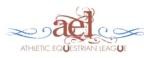 Gold 	Silver	 	Bronze		 4th	5th		6thGold 	Silver	 	Bronze		 4th	5th		6thClass TotalsGold 	Silver	 	Bronze		 4th	5th		6thGold 	Silver	 	Bronze		 4th	5th		6thClass TotalsGold 	Silver	 	Bronze		 4th	5th		6thGold 	Silver	 	Bronze		 4th	5th		6thClass TotalsGold 	Silver	 	Bronze		 4th	5th		6thGold 	Silver	 	Bronze		 4th	5th		6thClass TotalsGold 	Silver	 	Bronze		 4th	5th		6thGold 	Silver	 	Bronze		 4th	5th		6thClass TotalsGold 	Silver	 	Bronze		 4th	5th		6thGold 	Silver	 	Bronze		 4th	5th		6thClass TotalsGold 	Silver	 	Bronze		 4th	5th		6thGold 	Silver	 	Bronze		 4th	5th		6thClass TotalsGold 	Silver	 	Bronze		 4th	5th		6thGold 	Silver	 	Bronze		 4th	5th		6thClass TotalsGold 	Silver	 	Bronze		 4th	5th		6thGold 	Silver	 	Bronze		 4th	5th		6thClass TotalsGold 	Silver	 	Bronze		 4th	5th		6thGold 	Silver	 	Bronze		 4th	5th		6thClassSectionNumberColorRiderTeamFlatFencesPracticumTotalRedBlueGreenPurpleOrangeYellowClassSectionNumberColorRiderTeamFlatFencesPracticumTotalRedBlueGreenPurpleOrangeYellowClassSectionNumberColorRiderTeamFlatFencesPracticumTotalRedBlueGreenPurpleOrangeYellowClassSectionNumberColorRiderTeamFlatFencesPracticumTotalRedBlueGreenPurpleOrangeYellowClassSectionNumberColorRiderTeamFlatFencesPracticumTotalRedBlueGreenPurpleOrangeYellowClassSectionNumberColorRiderTeamFlatFencesPracticumTotalRedBlueGreenPurpleOrangeYellowClassSectionNumberColorRiderTeamFlatFencesPracticumTotalRedBlueGreenPurpleOrangeYellowClassSectionNumberColorRiderTeamFlatFencesPracticumTotalRedBlueGreenPurpleOrangeYellowClassSectionNumberColorRiderTeamFlatFencesPracticumTotalRedBlueGreenPurpleOrangeYellowClassSectionNumberColorRiderTeamFlatFencesPracticumTotalRedBlueGreenPurpleOrangeYellow